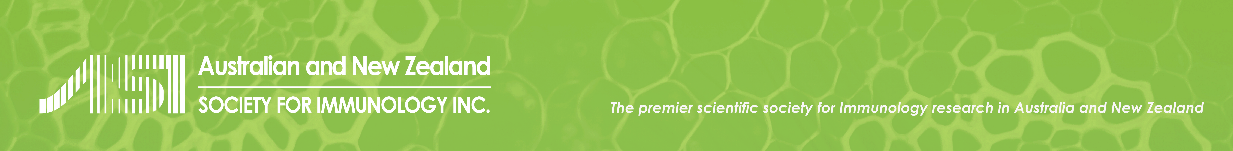 InstructionsEnter the information listed below. For YES/NO questions, delete as required.Please do not scan these forms. Rename the form to ‘SURNAME_Special_Initiatives_EOI’ and submit in pdf format according to the instructions.Personal Details
Name: Email: ASI membershipSpecial Initiative ProposalPlease include a short summary below (not more than ½ page) outlining what the initiative is, who would drive it, what funds would be required (co-funding from sponsorship is highly encouraged), and how ASI members would benefit if the initiative was implemented. Have you paid your ASI membership for the current year?YESNO